MamaiaHotel: Zenith Conference & Spa 4**	Tarifele de mai sus sunt exprimate in LEI, includ micul dejun si TVA-ul legal;CONDITII DE PLATA A REZERVARILOR CONFIRMATE IN BAZA OFERTEI TURBO PLUS 2022:CONDITII DE ANULARE A REZERVARILOR CONFIRMATE IN BAZA OFERTEI TURBO PLUS 2022:COMPONENTA PACHETE TURISTICECAMERE STANDARD FARA VEDERE LA MARE, CORP JUPITER:-	mic dejun si TVA-ul legal;-	acces in limita locurilor disponibile la sectorul de plaja concesionat (respectiv exact langa promenada) si in limita a 1 sau 2 sezlonguri/ camera / zi (in functie de ocupare camera: single sau dubla). Ocuparea locurilor se face in limita disponibilitatii, alegerea si ocuparea fiind la decizia fiecarui client, fara asistenta angajatilor hotelului. Potrivit deciziilor publice ale autoritatilor, suprafata extinsa de plaja situata intre zona administrata de hotel si apa marii va ramane NEAMENAJATA cu sezlong-uri.-	parcarea autoturismelor personale in limita locurilor disponibile in parcarea din spatele hotelului. Accesul este permis in ordinea sosirii si exclusiv in limita locurilor disponibile si libere la fiecare moment. Nu se garanteaza posibilitatea de parcare si nici nu se rezerva locuri de parcare.-	internet Wireless in camere si in spatiile comune.CAMERE SUPERIOR FARA VEDERE LA MARE, CORP JUNONA:-	mic dejun si TVA-ul legal;-	acces in limita locurilor disponibile la sectorul de plaja concesionat (respectiv exact langa promenada) si in limita a 1 sau 2 sezlonguri/ camera / zi (in functie de ocupare camera: single sau dubla). Ocuparea locurilor se face in limita disponibilitatii, alegerea si ocuparea fiind la decizia fiecarui client, fara asistenta angajatilor hotelului. Potrivit deciziilor publice ale autoritatilor, suprafata extinsa de plaja situata intre zona administrata de hotel si apa marii va ramane NEAMENAJATA cu sezlong-uri.-	parcarea autoturismelor personale in limita locurilor disponibile in parcarea din spatele hotelului. Accesul este permis in ordinea sosirii si exclusiv in limita locurilor disponibile si libere la fiecare moment. Nu se garanteaza posibilitatea de parcare si nici nu se rezerva locuri de parcare.-	internet Wireless in camere si in spatiile comune.CAMERE SUPERIOR CU VEDERE LA MARE SI APARTAMENTE, CORP JUNONA:-	mic dejun si TVA-ul legal;-	acces in limita locurilor disponibile la sectorul de plaja concesionat (respectiv exact langa promenada) si in limita a 1 sau 2 sezlonguri/ camera / zi (in functie de ocupare camera: single sau dubla). Ocuparea locurilor se face in limita disponibilitatii, alegerea si ocuparea fiind la decizia fiecarui client, fara asistenta angajatilor hotelului. Potrivit deciziilor publice ale autoritatilor, suprafata extinsa de plaja situata intre zona administrata de hotel si apa marii va ramane NEAMENAJATA cu sezlong-uri.-	acces in limita disponibilitatilor la facilitatile Centrului Zenith Spa: sauna umeda, sauna uscata, salina, jacuzzi, dus emotional, ambianta cromatica-aromatica-sunet, echipamente fitness & cardio pentru utilizare individula fara asistenta. Accesul la spa este permis exclusiv persoanelor cu varsta peste 16 ani.-	acces in limita locurilor disponibile la piscina exterioara a hotelului si in limita a 1 sau 2 sezlonguri / camera / zi (in functei de ocupare camera: single sau dubla). Copii cu varsta pana la 16 ani sunt acceptati numai insotiti de un adult. Nu se permite accesul la piscina exterioara doar pentru utilizarea bazinului cu apa, fara a exista sezlonguri libere.-	Functionarea SPA-lui si a piscinei exterioara va fi posibila numai daca nu vor exista prevederi legale care, din ratiuni sanitare, sa interzica anumite activitati in incinta, informatiile complete fiind regasite online in Regulamentul Intern de Securitate Sanitara, ajustat in functie de reglementarile aplicabile la momentul efectuarii sejurului.-	parcarea autoturismelor personale in limita locurilor disponibile in parcarea din spatele hotelului. Accesul este permis in ordinea sosirii si exclusiv in limita locurilor disponibile si libere la fiecare moment. Nu se garanteaza posibilitatea de parcare si nici nu se rezerva locuri de parcare.-	internet Wireless in camere si in spatiile comune.*	Tarifele de mai sus sunt exprimate in LEI, includ micul dejun si TVA-ul legal;	CONDITII DE PLATA A REZERVARILOR CONFIRMATE IN BAZA OFERTEI TURBO DINAMIC 2022:CONDITII DE ANULARE A REZERVARILOR CONFIRMATE IN BAZA OFERTEI TURBO DINAMIC 2022:COMPONENTA PACHETE TURISTICECAMERE STANDARD FARA VEDERE LA MARE, CORP JUPITER:-	mic dejun si TVA-ul legal;-	acces in limita locurilor disponibile la sectorul de plaja concesionat (respectiv exact langa promenada) si in limita a 1 sau 2 sezlonguri/ camera / zi (in functie de ocupare camera: single sau dubla). Ocuparea locurilor se face in limita disponibilitatii, alegerea si ocuparea fiind la decizia fiecarui client, fara asistenta angajatilor hotelului. Potrivit deciziilor publice ale autoritatilor, suprafata extinsa de plaja situata intre zona administrata de hotel si apa marii va ramane NEAMENAJATA cu sezlong-uri.-	parcarea autoturismelor personale in limita locurilor disponibile in parcarea din spatele hotelului. Accesul este permis in ordinea sosirii si exclusiv in limita locurilor disponibile si libere la fiecare moment. Nu se garanteaza posibilitatea de parcare si nici nu se rezerva locuri de parcare.-	internet Wireless in camere si in spatiile comune.CAMERE SUPERIOR FARA VEDERE LA MARE, CORP JUNONA:-	mic dejun si TVA-ul legal;-	acces in limita locurilor disponibile la sectorul de plaja concesionat (respectiv exact langa promenada) si in limita a 1 sau 2 sezlonguri/ camera / zi (in functie de ocupare camera: single sau dubla). Ocuparea locurilor se face in limita disponibilitatii, alegerea si ocuparea fiind la decizia fiecarui client, fara asistenta angajatilor hotelului. Potrivit deciziilor publice ale autoritatilor, suprafata extinsa de plaja situata intre zona administrata de hotel si apa marii va ramane NEAMENAJATA cu sezlong-uri.-	parcarea autoturismelor personale in limita locurilor disponibile in parcarea din spatele hotelului. Accesul este permis in ordinea sosirii si exclusiv in limita locurilor disponibile si libere la fiecare moment. Nu se garanteaza posibilitatea de parcare si nici nu se rezerva locuri de parcare.-	internet Wireless in camere si in spatiile comune.CAMERE SUPERIOR CU VEDERE LA MARE SI APARTAMENTE, CORP JUNONA:-	mic dejun si TVA-ul legal;-	acces in limita locurilor disponibile la sectorul de plaja concesionat (respectiv exact langa promenada) si in limita a 1 sau 2 sezlonguri/ camera / zi (in functie de ocupare camera: single sau dubla). Ocuparea locurilor se face in limita disponibilitatii, alegerea si ocuparea fiind la decizia fiecarui client, fara asistenta angajatilor hotelului. Potrivit deciziilor publice ale autoritatilor, suprafata extinsa de plaja situata intre zona administrata de hotel si apa marii va ramane NEAMENAJATA cu sezlong-uri.-	acces in limita disponibilitatilor la facilitatile Centrului Zenith Spa: sauna umeda, sauna uscata, salina, jacuzzi, dus emotional, ambianta cromatica-aromatica-sunet, echipamente fitness & cardio pentru utilizare individula fara asistenta. Accesul la spa este permis exclusiv persoanelor cu varsta peste 16 ani.-	acces in limita locurilor disponibile la piscina exterioara a hotelului si in limita a 1 sau 2 sezlonguri / camera / zi (in functei de ocupare camera: single sau dubla). Copii cu varsta pana la 16 ani sunt acceptati numai insotiti de un adult. Nu se permite accesul la piscina exterioara doar pentru utilizarea bazinului cu apa, fara a exista sezlonguri libere.-	Functionarea SPA-lui si a piscinei exterioara va fi posibila numai daca nu vor exista prevederi legale care, din ratiuni sanitare, sa interzica anumite activitati in incinta, informatiile complete fiind regasite online in Regulamentul Intern de Securitate Sanitara, ajustat in functie de reglementarile aplicabile la momentul efectuarii sejurului.-	parcarea autoturismelor personale in limita locurilor disponibile in parcarea din spatele hotelului. Accesul este permis in ordinea sosirii si exclusiv in limita locurilor disponibile si libere la fiecare moment. Nu se garanteaza posibilitatea de parcare si nici nu se rezerva locuri de parcare.-	internet Wireless in camere si in spatiile comune.*	Tarifele de mai sus sunt exprimate in LEI, includ micul dejun si TVA-ul legal;*	Tarifele de mai sus sunt nete de decontare, cele de vanzare la receptie fiind cu circa 12% mai mari.CONDITII DE PLATA A REZERVARILOR CONFIRMATE IN BAZA OFERTEI INSCRIERI TIMPURII 2022:CONDITII DE ANULARE A REZERVARILOR CONFIRMATE IN BAZA OFERTEI INSCRIERI TIMPURII 2022:COMPONENTA PACHETE TURISTICECAMERE SUPERIOR FARA VEDERE LA MARE, CORP JUNONA:-	mic dejun si TVA-ul legal;-	acces in limita locurilor disponibile la sectorul de plaja concesionat (respectiv exact langa promenada) si in limita a 1 sau 2 sezlonguri/ camera / zi (in functie de ocupare camera: single sau dubla). Ocuparea locurilor se face in limita disponibilitatii, alegerea si ocuparea fiind la decizia fiecarui client, fara asistenta angajatilor hotelului. Potrivit deciziilor publice ale autoritatilor, suprafata extinsa de plaja situata intre zona administrata de hotel si apa marii va ramane NEAMENAJATA cu sezlong-uri.-	parcarea autoturismelor personale in limita locurilor disponibile in parcarea din spatele hotelului. Accesul este permis in ordinea sosirii si exclusiv in limita locurilor disponibile si libere la fiecare moment. Nu se garanteaza posibilitatea de parcare si nici nu se rezerva locuri de parcare.-	internet Wireless in camere si in spatiile comune.CAMERE SUPERIOR CU VEDERE LA MARE SI APARTAMENTE, CORP JUNONA:-	mic dejun si TVA-ul legal;-	acces in limita locurilor disponibile la sectorul de plaja concesionat (respectiv exact langa promenada) si in limita a 1 sau 2 sezlonguri/ camera / zi (in functie de ocupare camera: single sau dubla). Ocuparea locurilor se face in limita disponibilitatii, alegerea si ocuparea fiind la decizia fiecarui client, fara asistenta angajatilor hotelului. Potrivit deciziilor publice ale autoritatilor, suprafata extinsa de plaja situata intre zona administrata de hotel si apa marii va ramane NEAMENAJATA cu sezlong-uri.-	acces in limita disponibilitatilor la facilitatile Centrului Zenith Spa: sauna umeda, sauna uscata, salina, jacuzzi, dus emotional, ambianta cromatica-aromatica-sunet, echipamente fitness & cardio pentru utilizare individula fara asistenta. Accesul la spa este permis exclusiv persoanelor cu varsta peste 16 ani.-	acces in limita locurilor disponibile la piscina exterioara a hotelului si in limita a 1 sau 2 sezlonguri / camera / zi (in functei de ocupare camera: single sau dubla). Copii cu varsta pana la 16 ani sunt acceptati numai insotiti de un adult. Nu se permite accesul la piscina exterioara doar pentru utilizarea bazinului cu apa, fara a exista sezlonguri libere.-	Functionarea SPA-lui si a piscinei exterioara va fi posibila numai daca nu vor exista prevederi legale care, din ratiuni sanitare, sa interzica anumite activitati in incinta, informatiile complete fiind regasite online in Regulamentul Intern de Securitate Sanitara, ajustat in functie de reglementarile aplicabile la momentul efectuarii sejurului.-	parcarea autoturismelor personale in limita locurilor disponibile in parcarea din spatele hotelului. Accesul este permis in ordinea sosirii si exclusiv in limita locurilor disponibile si libere la fiecare moment. Nu se garanteaza posibilitatea de parcare si nici nu se rezerva locuri de parcare.-	internet Wireless in camere si in spatiile comune.Tarife standardTarifele nu sunt valabile in perioada sarbatorilor de Paste, 1 Mai, Craciun si Revelion.*Pentru sejururi de minim 6 nopti de cazare derulate in perioada 08.07 – 27.08.2022, se vor utiliza tarifele unitare de Duminica-Joi pe toata durata sejurului.Componenta pachete turistice: Camere standard fara vedere la mare, corp JUPITER:-	mic dejun si TVA-ul legal;-	acces in limita locurilor disponibile la sectorul de plaja concesionat (respectiv exact langa promenada) si in limita a 1 sau2 sezlonguri/ camera / zi (in functie de ocupare camera: single sau dubla). Ocuparea locurilor se face in limita disponibilitatii, alegerea si ocuparea fiind la decizia fiecarui client, fara asistenta angajatilor hotelului. Potrivit deciziilor publice ale autoritatilor, suprafata extinsa de plaja situata intre zona administrata de hotel si apa marii va ramane NEAMENAJATA cu sezlong-uri.-	parcarea autoturismelor personale in limita locurilor disponibile in parcarea din spatele hotelului. Accesul este permis in ordinea sosirii si exclusiv in limita locurilor disponibile si libere la fiecare moment. Nu se garanteaza posibilitatea de parcare si nici nu se rezerva locuri de parcare.-	internet Wireless in camere si in spatiile comune.2.	Camere superior fara vedere la mare, corp JUNONA:-	mic dejun si TVA-ul legal;-	acces in limita locurilor disponibile la sectorul de plaja concesionat (respectiv exact langa promenada) si in limita a 1 sau 2 sezlonguri/ camera / zi (in functie de ocupare camera: single sau dubla). Ocuparea locurilor se face in limita disponibilitatii, alegerea si ocuparea fiind la decizia fiecarui client, fara asistenta angajatilor hotelului. Potrivit deciziilor publice ale autoritatilor, suprafata extinsa de plaja situata intre zona administrata de hotel si apa marii va ramane NEAMENAJATA cu sezlong-uri.-	parcarea autoturismelor personale in limita locurilor disponibile in parcarea din spatele hotelului. Accesul este permis in ordinea sosirii si exclusiv in limita locurilor disponibile si libere la fiecare moment. Nu se garanteaza posibilitatea de parcare si nici nu se rezerva locuri de parcare.-	internet Wireless in camere si in spatiile comune.3.	Camere superior cu vedere la mare si apartamente, corp JUNONA:-	mic dejun si TVA-ul legal;-	acces in limita locurilor disponibile la sectorul de plaja concesionat (respectiv exact langa promenada) si in limita a 1 sau 2 sezlonguri/ camera / zi (in functie de ocupare camera: single sau dubla). Ocuparea locurilor se face in limita disponibilitatii, alegerea si ocuparea fiind la decizia fiecarui client, fara asistenta angajatilor hotelului. Potrivit deciziilor publice ale autoritatilor, suprafata extinsa de plaja situata intre zona administrata de hotel si apa marii va ramane NEAMENAJATA cu sezlong-uri.-	acces in limita disponibilitatilor la facilitatile Centrului Zenith Spa: sauna umeda, sauna uscata, salina, jacuzzi, dus emotional, ambianta cromatica-aromatica-sunet, echipamente fitness & cardio pentru utilizare individula fara asistenta. Accesul la spa este permis exclusiv persoanelor cu varsta peste 16 ani.-	acces in limita locurilor disponibile la piscina exterioara a hotelului si in limita a 1 sau 2 sezlonguri / camera / zi (in functei de ocupare camera: single sau dubla). Copii cu varsta pana la 16 ani sunt acceptati numai insotiti de un adult. Nu se permite accesul la piscina exterioara doar pentru utilizarea bazinului cu apa, fara a exista sezlonguri libere.-	Functionarea SPA-lui si a piscinei exterioara va fi posibila numai daca nu vor exista prevederi legale care, din ratiuni sanitare, sa interzica anumite activitati in incinta, informatiile complete fiind regasite online in Regulamentul Intern de Securitate Sanitara, ajustat in functie de reglementarile aplicabile la momentul efectuarii sejurului.-	parcarea autoturismelor personale in limita locurilor disponibile in parcarea din spatele hotelului. Accesul este permis in ordinea sosirii si exclusiv in limita locurilor disponibile si libere la fiecare moment. Nu se garanteaza posibilitatea de parcare si nici nu se rezerva locuri de parcare.-	internet Wireless in camere si in spatiile comune.Conditii de comercializare si reduceri tarifare pentru familiile cu copii:1.	In camerele duble superior fara/cu vedere la mare (corp JUNONA) sau standard fara vedere la mare (corp JUPITER) se accepta maxim 2 adulti si un copil de pana la 3 ani (inclusiv), numai in acelasi pat cu parintii. Hotelul nu dispune de paturi suplimentare.2.	2.In camerele duble standard cu doua paturi suprapuse pentru copii, fara vedere la mare, corp JUPITER se accepta maxim 2 adulti si 2 copii de pana la 13 ani (inclusiv), micul dejun pentru copii fiind inclus in tarif.3.	In seturile de camere duble standard comunicante fara vedere la mare (corp JUPITER) se accepta maxim 2 adulti si 2 copii de pana la 13 ani (inclusiv), pentru a beneficia de tariful special de set.4.	In eventualitatea in care varsta copiilor este mai mare de 13 ani sau in cazul in care in acest tip de camere vor fi cazate 3 sau 4 persoane adulte, se va aplica tariful de camera dubla standard x 2 camere. In acest caz in fiecare dintre camerele din setul de comunicante se accepta maxim 2 adulti si un copil de pana la 3 ani (inclusiv), numai in acelasi pat cu parintii. Hotelul nu dispune de paturi suplimentare.5.	4.In camerele duble superior fara/cu vedere la mare cu o canapea neextensibila pentru 1 copil, corp JUNONA si in camerele duble standard, fara vedere la mare, cu o canapea neextensibila pentru 1 copil, corp JUPITER se accepta maxim 2 adulti si 1 copil cu varsta pana la 7 ani (inclusiv), micul dejun pentru copii fiind inclus in tarif.6.	5.In Apartamente se accepta maxim 3 adulti sau doi adulti si maxim doi copii cu varsta de pana la 13 ani (inclusiv).•	1-2 copii de pana la 13 ani(inclusiv): fara costuri aditionale•	copil 14-17 ani (inclusiv) sau al treilea adult: se va achita suplimentar 30% din tariful apartamentului.OFERTA TURBO PLUS 2022 (SEJURURI MINIM 6 NOPTI)OFERTA TURBO PLUS 2022 (SEJURURI MINIM 6 NOPTI)OFERTA TURBO PLUS 2022 (SEJURURI MINIM 6 NOPTI)OFERTA TURBO PLUS 2022 (SEJURURI MINIM 6 NOPTI)OFERTA TURBO PLUS 2022 (SEJURURI MINIM 6 NOPTI)OFERTA TURBO PLUS 2022 (SEJURURI MINIM 6 NOPTI)CORP DE CLADIRE JUPITER (BB)23.10-31.12.202202.05-26.05.202227.05-09.06.202210.06-07.07.202208.07 – 27.08.2022CORP DE CLADIRE JUPITER (BB)01.01-27.04.202302.10-22.10.202218.09-01.10.202228.08-17.09.202208.07 – 27.08.2022Dubla standard fara vedere la mareN/AN/A308418528Single standard fara vedere la mareN/AN/A253363528Dubla standard fara vedere la mare cu o canapea fixa (2 ad + 1 copil 0 – 7.99 ani)N/AN/A352473583Dubla standard fara vedere la mare cu doua paturi suprapuse (2 ad + 1 copil 0 – 13.99 ani)N/AN/A374495660Dubla standard fara vedere la mare cu doua paturi suprapuse (2 ad + 2 copii 0 – 13.99 ani)N/AN/A396528660Set camere duble comunicante fara vedere la mare (2 ad + 2 copii 0 – 13.99 ani)N/AN/A495671847CORP DE CLADIRE JUNONA (BB)23.10-31.12.202202.05-26.05.202227.05-09.06.202210.06-07.07.202208.07 – 27.08.2022CORP DE CLADIRE JUNONA (BB)01.01-27.04.202302.10-22.10.202218.09-01.10.202228.08-17.09.202208.07 – 27.08.2022Dubla SUPERIOR fara vedere la mareN/AN/A363539605Single SUPERIOR fara vedere la mareN/AN/A308484605Dubla SUPERIOR fara vedere la mare cu o canapea fixa (2 ad + 1 copil 0 – 7.99 ani)N/AN/A407594660Dubla SUPERIOR cu vedere la mareN/AN/A451638704Single SUPERIOR cu vedere la mareN/AN/A396583748Dubla SUPERIOR cu vedere la mare cu o canapea fixa (2 ad + 1 copil 0 – 7.99 ani)N/AN/A495693759Apartament cu vedere la mare (2 ad + 2 copii 0 – 13.99 ani)N/AN/A583858968Apartament cu vedere la mare (3 ad)N/AN/A75911171260OFERTA TURBO DINAMIC 2022 (SEJURURI MINIM 6 NOPTI)OFERTA TURBO DINAMIC 2022 (SEJURURI MINIM 6 NOPTI)OFERTA TURBO DINAMIC 2022 (SEJURURI MINIM 6 NOPTI)OFERTA TURBO DINAMIC 2022 (SEJURURI MINIM 6 NOPTI)OFERTA TURBO DINAMIC 2022 (SEJURURI MINIM 6 NOPTI)OFERTA TURBO DINAMIC 2022 (SEJURURI MINIM 6 NOPTI)CORP DE CLADIRE JUPITER (BB)23.10-31.12.202202.05-26.05.202227.05-09.06.202210.06-07.07.202208.07 – 27.08.2022CORP DE CLADIRE JUPITER (BB)01.01-27.04.202302.10-22.10.202218.09-01.10.202228.08-17.09.202208.07 – 27.08.2022Dubla standard fara vedere la mareN/AN/A330451561Single standard fara vedere la mareN/AN/A275396561Dubla standard fara vedere la mare cu o canapea fixa(2 ad + 1 copil 0 – 7.99 ani)N/AN/A374506616Dubla standard fara vedere la mare cu doua paturi suprapuse(2 ad + 1 copil 0 – 13.99 ani)N/AN/A396528693Dubla standard fara vedere la mare cu doua paturi suprapuse(2 ad + 2 copii 0 – 13.99 ani)N/AN/A418561693Set camere duble comunicante fara vedere la mare (2 ad + 2 copii 0 – 13.99 ani)N/AN/A528726902CORP DE CLADIRE JUNONA (BB)23.10-31.12.202202.05-26.05.202227.05-09.06.202210.06-07.07.202208.07 – 27.08.2022CORP DE CLADIRE JUNONA (BB)01.01-27.04.202302.10-22.10.202218.09-01.10.202228.08-17.09.202208.07 – 27.08.2022Dubla SUPERIOR fara vedere la mareN/AN/A385572649Single SUPERIOR fara vedere la mareN/AN/A330517649Dubla SUPERIOR fara vedere la mare cu o canapea fixa(2 ad + 1 copil 0 – 7.99 ani)N/AN/A429627704Dubla SUPERIOR cu vedere la mareN/AN/A473682748Single SUPERIOR cu vedere la mareN/AN/A418627748Dubla SUPERIOR cu vedere la mare cu o canapea fixa(2 ad + 1 copil 0 – 7.99 ani)N/AN/A517737803Apartament cu vedere la mare (2 ad + 2 copii 0 –13.99 ani)N/AN/A6169131034Apartament cu vedere la mare (3 ad)N/AN/A80311881348OFERTA INSCRIERI TIMPURII 2022 (SEJURURI MINIM 6 NOPTI)OFERTA INSCRIERI TIMPURII 2022 (SEJURURI MINIM 6 NOPTI)OFERTA INSCRIERI TIMPURII 2022 (SEJURURI MINIM 6 NOPTI)OFERTA INSCRIERI TIMPURII 2022 (SEJURURI MINIM 6 NOPTI)OFERTA INSCRIERI TIMPURII 2022 (SEJURURI MINIM 6 NOPTI)OFERTA INSCRIERI TIMPURII 2022 (SEJURURI MINIM 6 NOPTI)CORP DE CLADIRE JUNONA (BB)23.10-31.12.202202.05-26.05.202227.05-09.06.202210.06-07.07.202208.07 – 27.08.2022CORP DE CLADIRE JUNONA (BB)01.01-27.04.202302.10-22.10.202218.09-01.10.202228.08-17.09.202208.07 – 27.08.2022Dubla SUPERIOR fara vedere la mareN/AN/A341506572Single SUPERIOR fara vedere la mareN/AN/A286451572Dubla SUPERIOR fara vedere la mare cu o canapea fixa(2 ad + 1 copil 0 – 7.99 ani)N/AN/A385561627Dubla SUPERIOR cu vedere la mareN/AN/A418605660Single SUPERIOR cu vedere la mareN/AN/A363550660Dubla SUPERIOR cu vedere la mare cu o canapea fixa(2 ad + 1 copil 0 – 7.99 ani)N/AN/A462660715Apartament cu vedere la mare (2 ad + 2 copii 0 – 13.99 ani)N/AN/A550814913Apartament cu vedere la mare (3 ad)N/AN/A71510561188TIP CAMERA23.10-31.12.202201.01-27.04.202302.05-26.05.202202.10-22.10.202227.05-09.06.202218.09-01.10.202210.06-07.07.202228.08-17.09.202208.07-27.08.202208.07-27.08.2022~CORP JUPITER~Luni - DuminicaLuni - DuminicaDuminica-JoiVineri, Sambata*Dubla standard fara vedere la mare(maxim 2 adulti + 1 copil 0-4 ani)XX385528660726Single standard fara vedere la mareXX330473660726Dubla standard fara vedere la mare cu o canapea neextensibila pentru 1 copil(maxim 2 adulti + 1 copil 4-8 ani)XX429583715781Dubla standard fara vedere la mare cu doua paturi suprapuse pentru copii(maxim 2 adulti + 1 copil 0-14 ani)XX451605792858Dubla standard fara vedere la mare cu doua paturi suprapuse pentru copii(maxim 2 adulti + 2 copii 0-14 ani)XX473638792858Set 2 camere comunicante fara vedere la mare (2 ad + 2 copii 0 – 14 ani)XX61684710561166TIP CAMERA23.10-31.12.202201.01-27.04.202302.05-26.05.202202.10-22.10.202227.05-09.06.202218.09-01.10.202210.06-07.07.202228.08-17.09.202208.07-27.08.202208.07-27.08.2022~CORP JUNONA~Luni - DuminicaLuni - DuminicaLuni - DuminicaLuni - DuminicaDuminica-JoiVineri, Sambata*Dubla superior fara vedere la mare(maxim 2 adulti + 1 copil 0-4 ani)275374451671759836Single superior fara vedere la mare220319396616759836Dubla superior fara vedere la mare cu o canapea neextensibila pentru 1 copil(maxim 2 adulti + 1 copil 4-7 ani)319418495726814891Dubla superior cu vedere la mare(maxim 2 adulti + 1 copil 0-4 ani)374407561803880968Single superior cu vedere la mare319352506748880968Dubla superior cu vedere la mare cu o canapea neextensibila pentru 1 copil(maxim 2 adulti + 1 copil 4-8 ani)4184516058589351023Apartament (tarif pt maxim 2 adulti si 2 copii 0-14 ani)440594726107812101342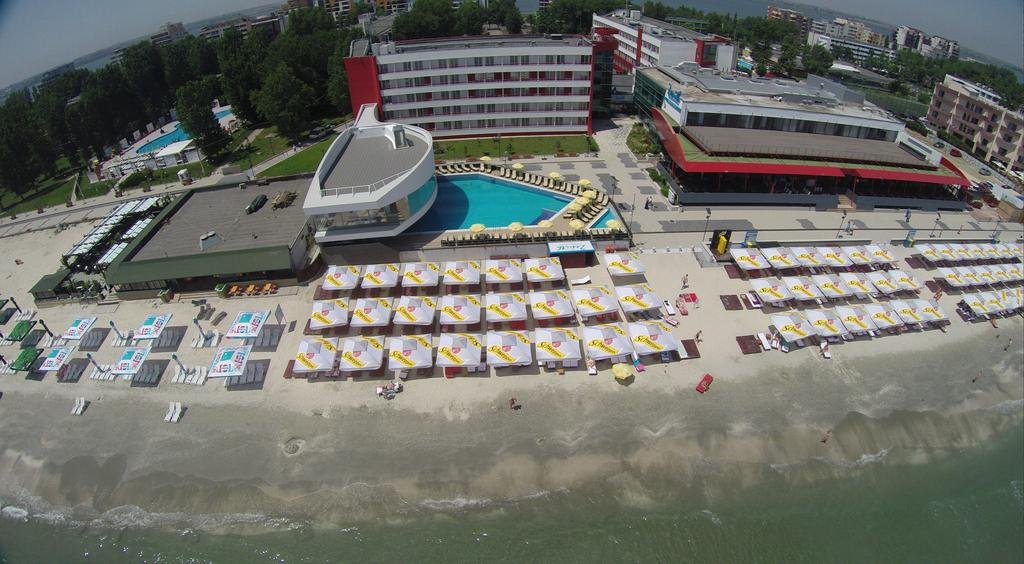 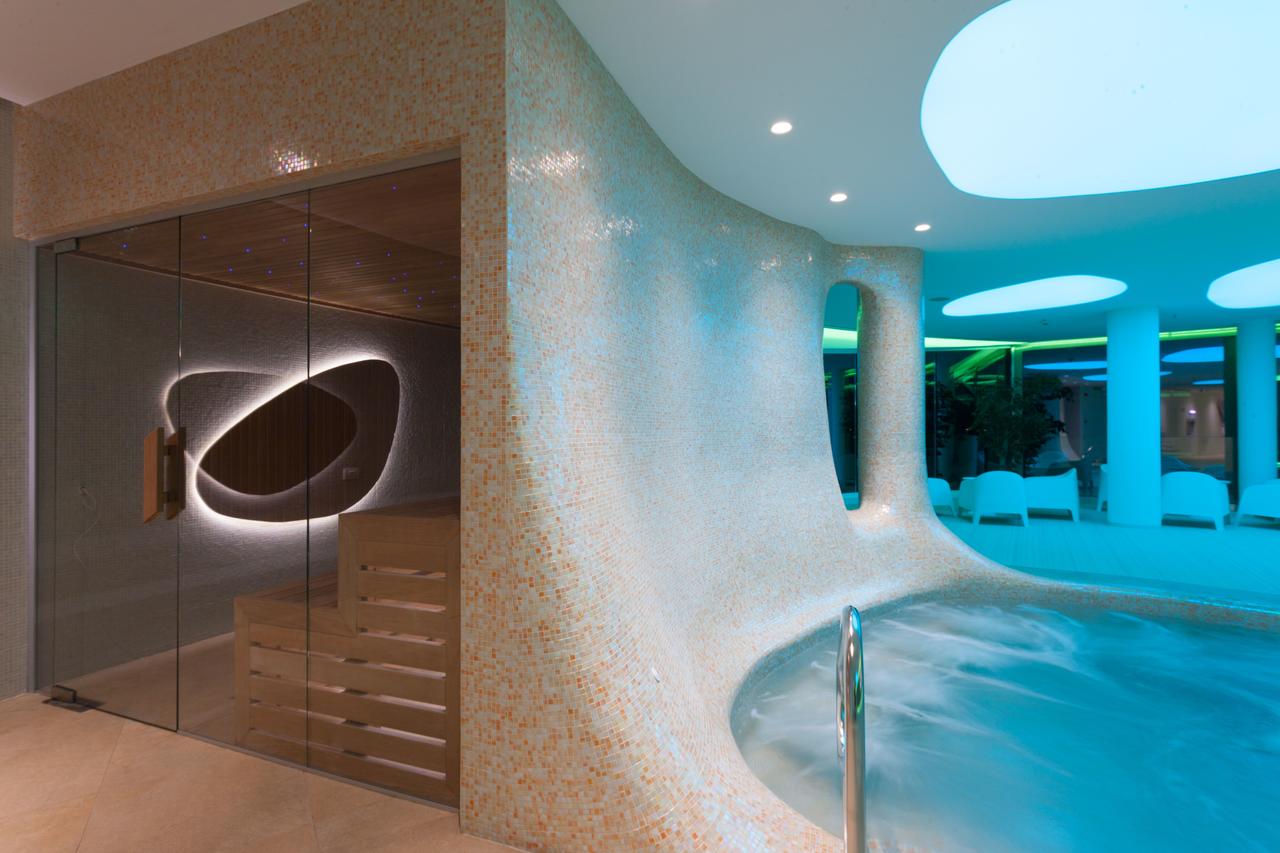 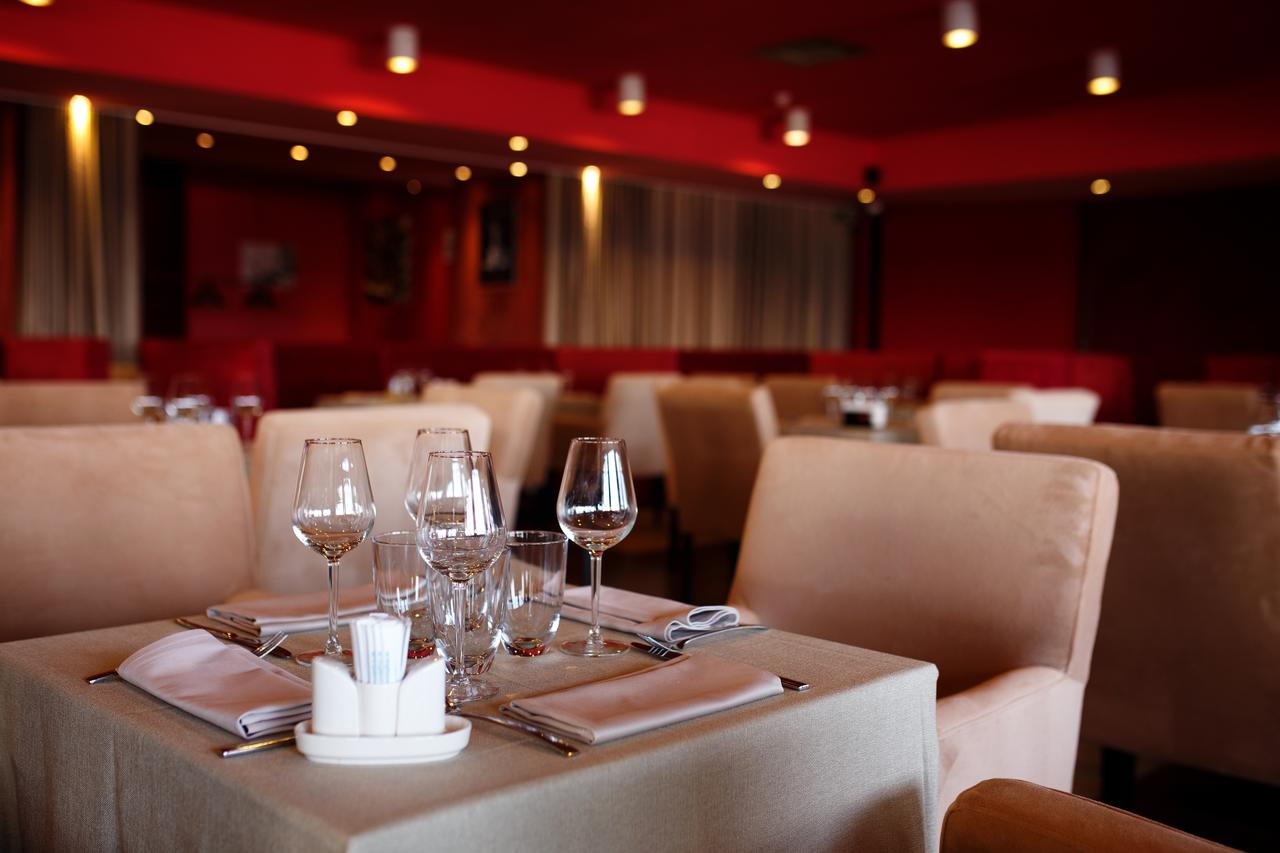 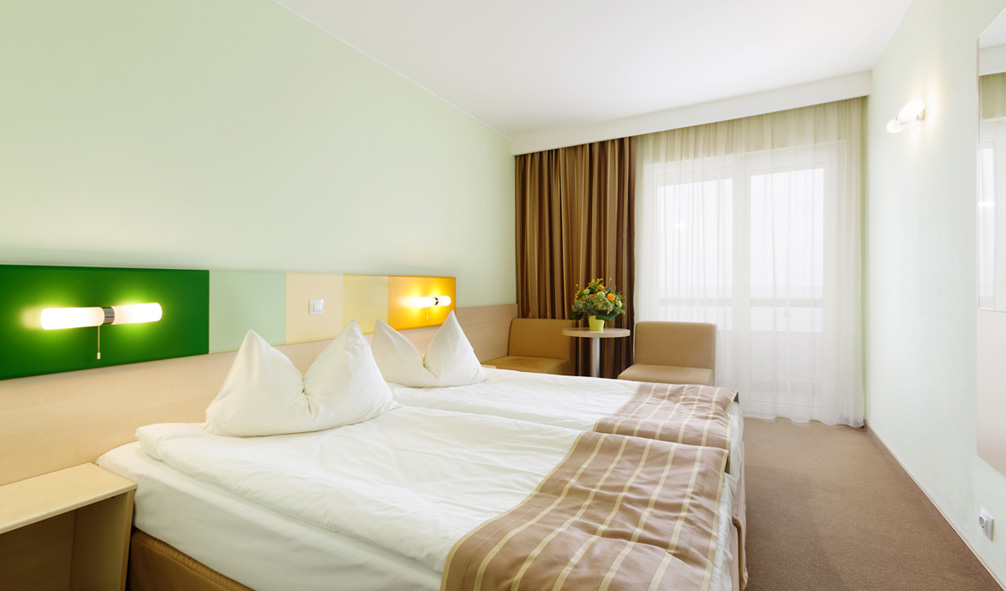 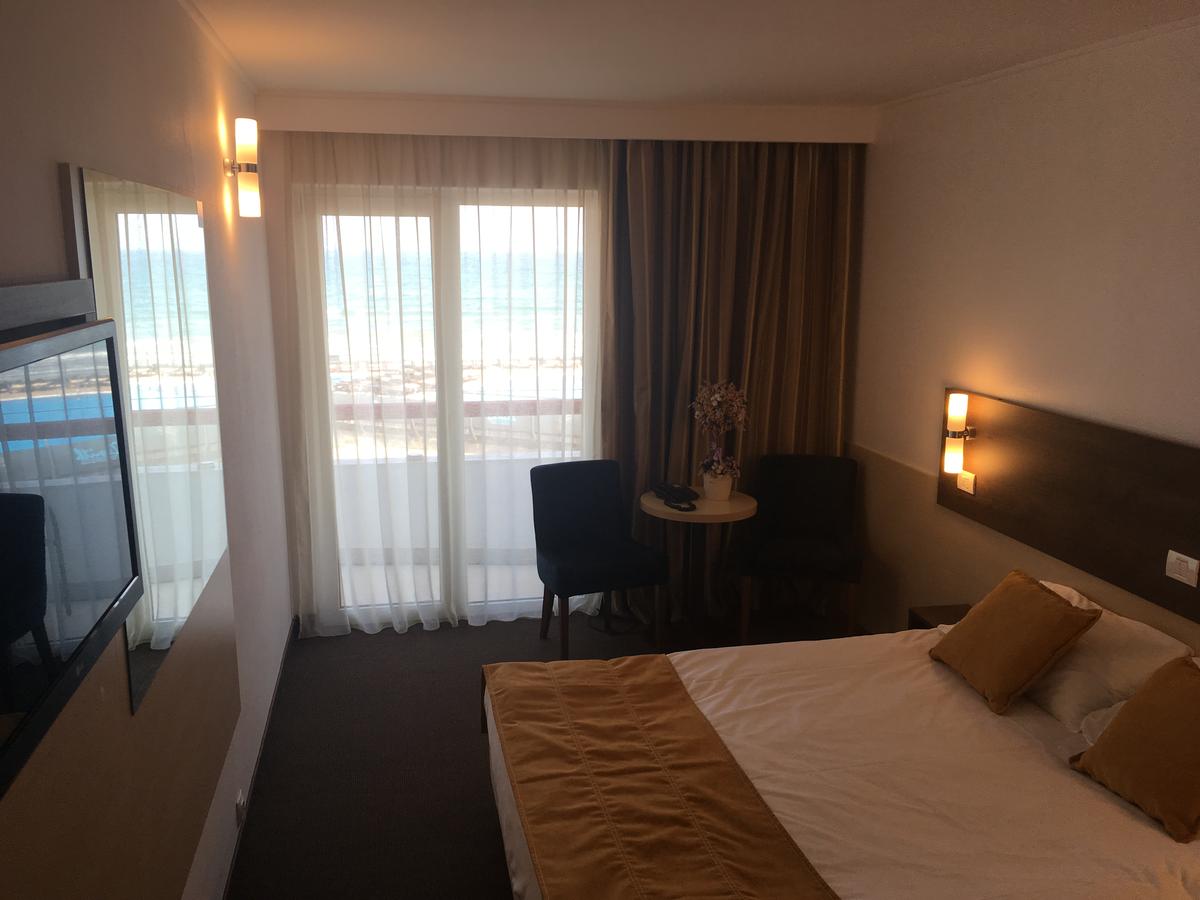 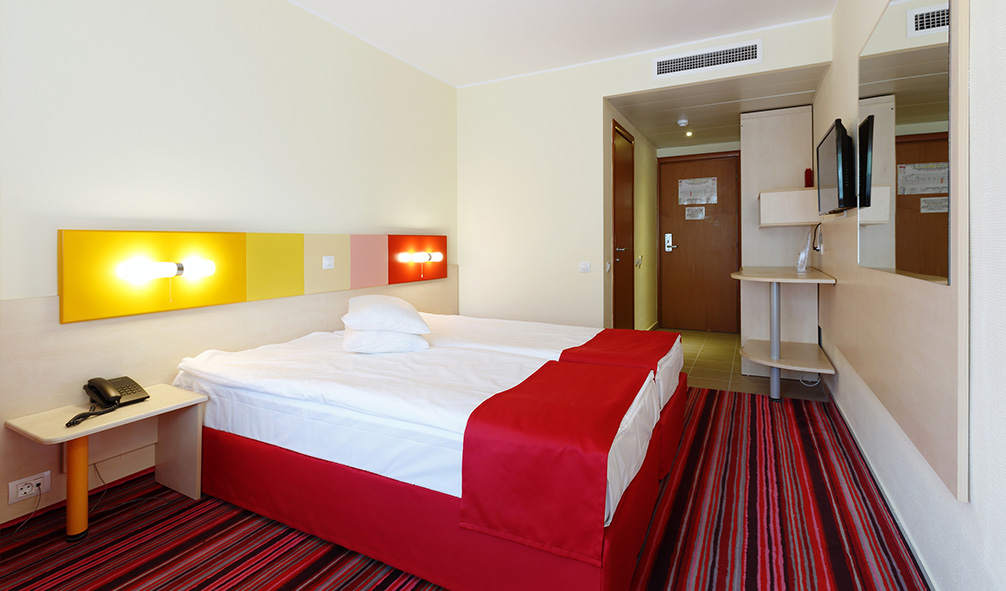 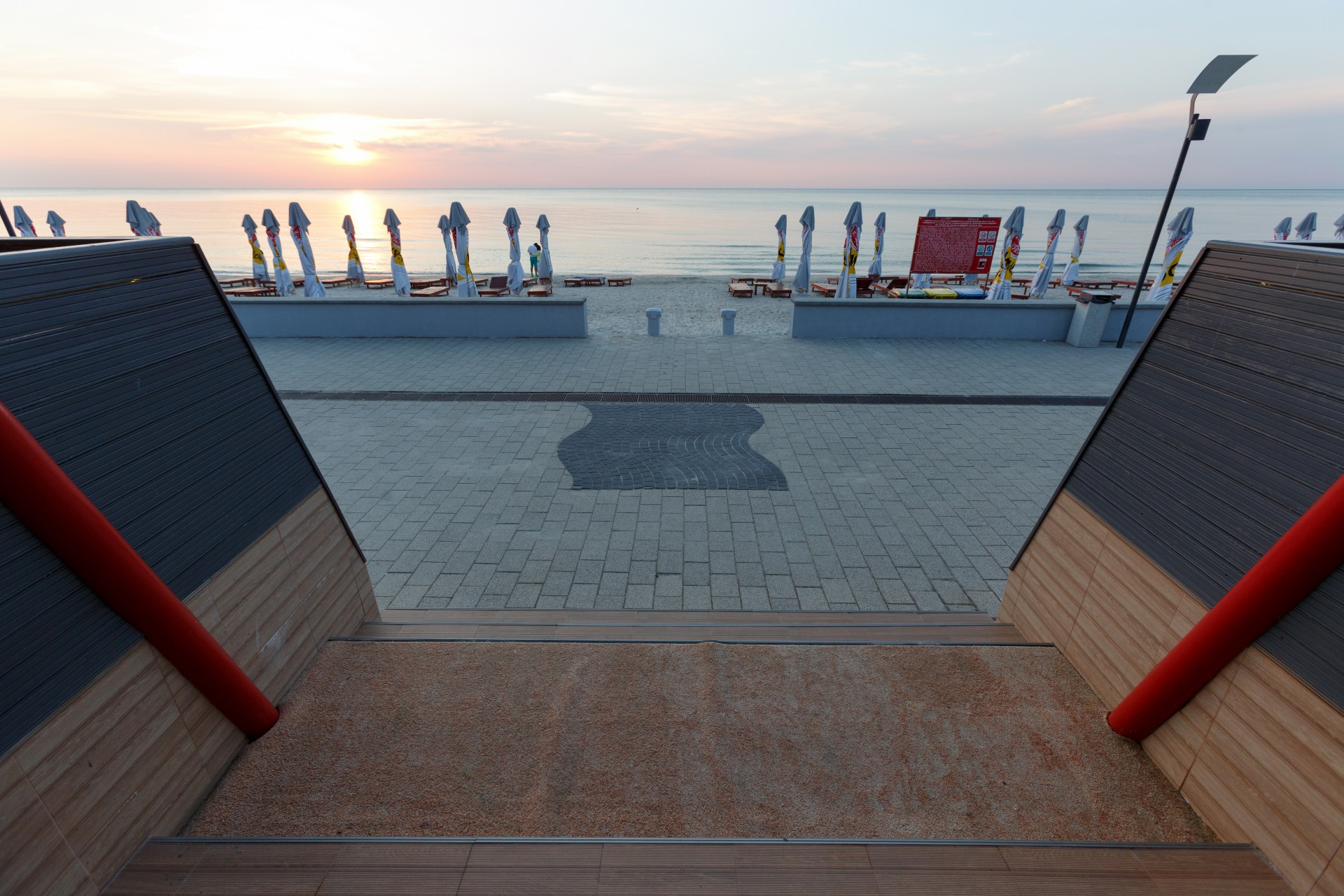 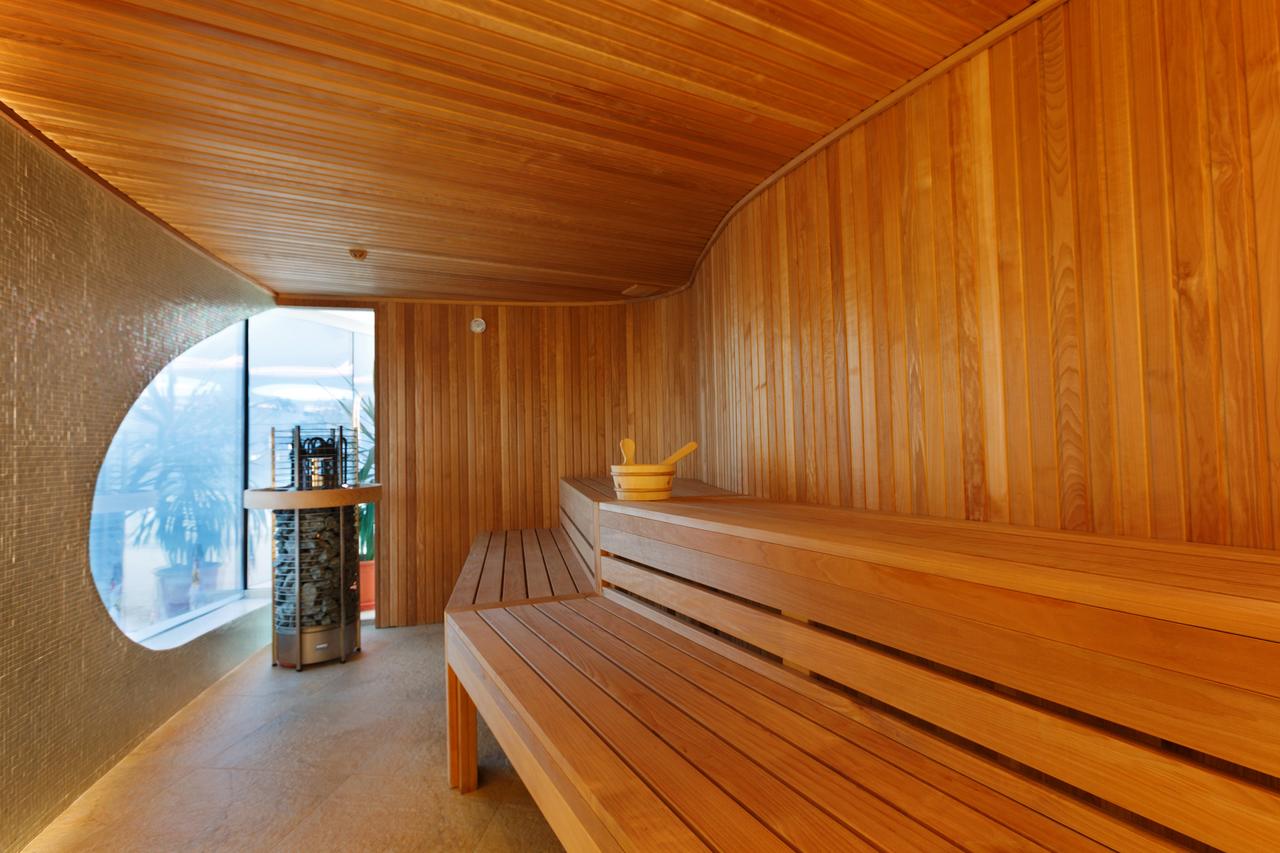 